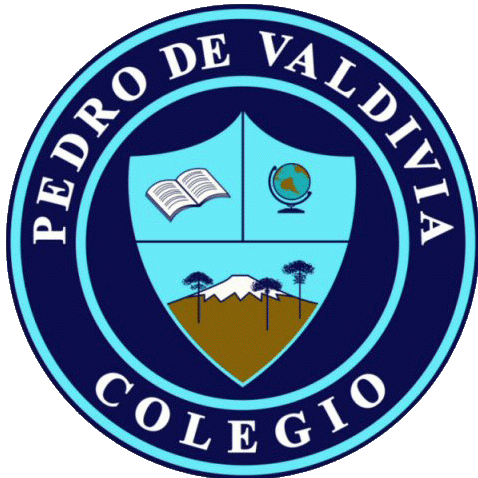 CRONOGRAMA DE ACTIVIDADES TEXTO ESCOLARUNIDAD Nº 1 DOCENTE: JIMENA REYDETdoncarmr@hotmail.com. Fono: +5692039766Yasna Quintrel   yasnaquintrel@gmail.com  FONO : +56945713083CURSO O NIVEL: 3° básicoASIGNATURA:Lenguaje y Comunicación SEMANA /FECHAobjetivoACTIVIDADESADECUACIÓN  PROYECTO INTEGRACIÓN RECURSOFECHA DE ENTREGA25- 29 de mayoRetroalimentar evaluación formativa 2Corrección y retroalimentación por medio de whatsapp de evaluación formativa 2WhatsApp 29 Mayo01- 05 de junioComprenden textos aplicando estrategias de comprensión lectora; por ejemplo:›  observar las imágenes›  releer lo que no fue comprendido,Leer las palabras que están rojo para saber su significado1-lee el cuento de la página 39 “ Mi mamá es preciosa “ y realiza las actividades de comprensión lectora de la página 40 2 : Lee la lectura 2 de la página 41 y realiza las actividades de la pagina 42Monitoreo de las actividades mediante grupo de WhatsApp se resolverán dudas y consultas referente a las actividades que surjan en el proceso de desarrollo de la actividad. Audio apoyo “MI MAMÁ ES PRECIOSA”VIDEO LECTURA PG 41 Y EXPLICACIÓN PG 42.Libro del estudiante Lápices  Lápiz grafito05 DE JUNIO08- 12 de junioComprenden textos literariosComparan personajes de los cuentosComprenden textos literariosComparan personajes de los cuentos1: lee el cuento “Mamá Condorina  y mamá Suaves-Lanas” Marta Brunet de la página 44-47 Realiza las actividades de comprensión lectora de  la página 47 2- En tu cuaderno :1-realiza un cuadro comparativo de los personajes de los  cuento leídos escribe 2 semejanzas ( en que se parecen) y dos diferenciales ( en que no se parecen)Monitoreo de las actividades mediante grupo de WhatsApp se resolverán dudas y consultas que surjan en el proceso de desarrollo de las actividades.Video explicativo pg 44,45,46,47.Audio lectura texto “MAMÁ CONDORINA MAMÁ SUAVES LANAS”.En tu cuaderno realiza el cuadro comparativo de los personajes escribe 2 semejanzas ( en que se parecen) y dos diferenciales ( en que no se parecen)Libro del estudiante LápicesTexto escolarCuadernoLápiz frafito12 DE JUNIO15- 19 de junioOBJETIVOS:O.A1 Demostrar comprensión de las narraciones leídas: › extrayendo información explícita e implícita › identificando y describiendo las características físicas y los sentimientos de los distintos personajesO.A8Comprender textos no literarios y literarios O.A 12Comprenden la función de los artículos, sustantivos y adjetivosO.A10Comprenden textos aplicando estrategias de comprensión lectora; por ejemplo:›  observar las imágenes›  releer lo que no fue comprendido,Leer las palabras que están rojo para saber su significadoEvaluación sumativa 1Adecuación evaluación sumativa Evaluación sumativa 1 en página del colegio19 DE JUNIO22 -26 de junioRetroalimentar evaluación sumativa 1Retroalimentación evaluación sumativa Adaptación PIEWhattsappCorreo26 Junio